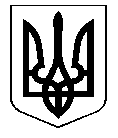 УКРАЇНАКОСТЯНТИНІВСЬКА МІСЬКА РАДАР І Ш Е Н Н Я26.03.2020 № 6/100-1987						м. КостянтинівкаКеруючись статтею 26, частинами 1-3 статті 59 Закону Українивід 21.05.1997 №280/97-ВР «Про місцеве самоврядування в Україні» (зі змінами), статтею 6 Цивільного кодексу України від 16.01.2003№435-IV (зі змінами), рішенням міської ради від 01.12.2005 № 4/32-676 «Про оренду землі під вбудованими приміщеннями», розглянувши звернення юридичних і фізичних осіб, міська радаВИРІШИЛА:1. Надати в оренду частину земельної ділянки для обслуговування вбудованого приміщення строком на 10 років: 1.1.Товариству з обмеженою відповідальністю «Далія Трейдінг», ідентиф.                        № ХХХХХ, площею 0,0044 га для обслуговування вбудованого приміщення магазину, що розташоване по  вул. О.Островського, 220.Ставку орендної плати встановити у розмірі10% від нормативної грошової оцінки.2. Поновити договір оренди землі на частину земельної ділянки під вбудованим приміщенням строком на 10 років:2.1. Договір оренди землі від 05.03.2015 № 699 з фізичною особою Теверовською Галиною Вячеславівною, ідентиф. № ХХХХХ, площею 0,0013 га для обслуговування вбудованого приміщення автомагазину, що розташоване за адресою:пл. Перемоги, 21/30.Ставку орендної плати встановити у розмірі 10% від нормативної грошової оцінки.2.2. Договір оренди землі від 01.04.2015 № 710 з фізичною особою Ганночкою Валентином Петровичем, ідентиф. № ХХХХХ, площею 0,0009 га для обслуговування вбудованого приміщення магазину, що розташоване по бул. Космонавтів, 2 .Ставку орендної плати встановити у розмірі 10% від нормативної грошової оцінки.2.3. Договір оренди землі від 24.03.2015 № 704 з фізичною особою Гавриленком Юрієм Вікторовичем, ідентиф. № ХХХХХ, площею 0,0024га для обслуговування приміщення магазину «Сантехдеталь», що розташоване по пр. Ломоносова, 131/                        вул. Леваневського, 24.Ставку орендної плати встановити у розмірі 10% від нормативної грошової оцінки.2.4. Договір оренди землі від 04.03.2015 № 695 з фізичною особою Рємєз Аллою Григорівною, ідентиф. № ХХХХХ, площею 0,0024га для обслуговування приміщення перукарні, що розташоване по вул. Білоусова 6а.Ставку орендної плати встановити у розмірі 10% від нормативної грошової оцінки.2.5. Договір оренди землі від 04.03.2015 № 695 з підприємством торгівлі «Молодіжний», ідентиф. № ХХХХХ, площею 0,0025га для обслуговування приміщення магазину, що розташоване по бул. Космонавтів, 15.Ставку орендної плати встановити у розмірі 10% від нормативної грошової оцінки.2.6. Договір оренди землі від 19.04.2013 № 594 з приватним акціонерним товариством «Страхова компанія АСКО – Донбас Північний», ідентиф. № ХХХХХ, площею 0,0054га для обслуговування вбудованого приміщення в будівлю профілакторію, що розташоване по пр. Ломоносова, 132б.Ставку орендної плати встановити у розмірі 10% від нормативної грошової оцінки.2.7. Договір оренди землі від 01.04.2015 № 709 з фізичною особою Андрєєвим Євгеном Андрійовичем, ідентиф. №ХХХХХ, площею 0,0087га для обслуговування нежитлового полу підвального приміщення, що розташоване по пр. Ломоносова, 121.Ставку орендної плати встановити у розмірі 10% від нормативної грошової оцінки.	3. Зобов’язати юридичних та фізичних осіб, перерахованих у пунктах 1-2, в двомісячний строк укласти  договори оренди та додаткові угоди до договорів оренди.	4. У випадку несвоєчасного виконання землекористувачами пункту 3 рішення відносно них вважається недійсним.	5. Організаційневиконання цього рішення покласти на начальника управління комунального господарства Заварзіна Д.Г.Контроль за виконанням рішення покласти на заступника міського голови                 Штагера Д.О. і постійні комісії міської ради з питань містобудування, житлово-комунального господарства, зв'язку та земельних ресурсів (Науменко) та з питань економічної політики, бюджету та фінансів, цін, питань приватизації (Резниченко).Міський голова		С.Д. ДавидовПро розірвання договорів оренди та надання в оренду земельних ділянок для обслуговування вбудованих приміщень 